B.13 Biodata MahasiswaBIODATA MAHASISWA 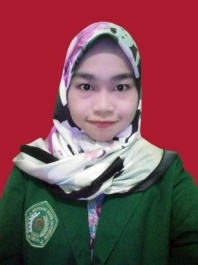 1. Identitas Diri      Nama			:Indah Kumara PutriNPM			: 171214085Tempat/Tanggal Lahir: Medan, 27 Juni 1999Agama 		: IslamAnak ke-		: 1 (Satu)Alamat			: Jl. Jermal XII Gg. Anggrek III No. 50FII. PendidikanSD			: SD Negeri 064978SMP			: MTsN 1 MedanSMA			: MAN 3 MedanS1			: Universitas Muslim Nusantara Al-Washliyah MedanJudul Skripsi/Tesis	: Analisis Referensi Pada Tajuk Rencana Harian Waspada Tahun 2020Dosen Pembimbing	: Rosmilan Pulungan, S.Pd.,M.Pd.III. Orang TuaNama Ayah		: Royke YuswantoNama Ibu		: Eli SuwarsihAlamat			: Jl. Jermal XII Gg. Anggrek III No. 50Fb